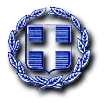 ΕΛΛΗΝΙΚΗ ΔΗΜΟΚΡΑΤΙΑ	Ραφήνα,  11-10-2019ΝΟΜΟΣ ΑΤΤΙΚΗΣ	Αρ. Πρωτ. 16124  ΔΗΜΟΣ ΡΑΦΗΝΑΣ-ΠΙΚΕΡΜΙΟΥ		ΠΡΟΣ: ΜΕΛΗ ΟΙΚΟΝΟΜΙΚΗΣΤαχ. Δ/νση: Αραφηνίδων Αλών 12	  	ΕΠΙΤΡΟΠΗΣΤαχ. Κωδ.: 19009 Ραφήνα                                    Fax:  22940-23481                                         ΠΡΟΣΚΛΗΣΗ ΣΕ ΣΥΝΕΔΡΙΑΣΗ ΑΡ. 35Η Πρόεδρος της Οικονομικής Επιτροπής του Δήμου Ραφήνας - Πικερμίου, σας καλεί σε συνεδρίαση της Οικονομικής Επιτροπής την Τρίτη 15 Οκτωβρίου 2019 και ώρα 19.00 στο Δημοτικό Κατάστημα Ραφήνας, προκειμένου να συζητηθούν και να ληφθούν αποφάσεις για τα παρακάτω θέματα:Λήψη απόφασης περί α) έγκρισης ανάθεσης της σύμβασης για  την παροχή υπηρεσιών ΣΥΝΤΗΡΗΣΗΣ – ΕΠΕΚΤΑΣΗΣ – ΑΝΑΒΑΘΜΙΣΗΣ ΚΑΙ ΥΠΟΣΤΗΡΙΞΗΣ ΤΟΥ ΟΛΟΚΛΗΡΩΜΕΝΟΥ ΣΥΣΤΗΜΑΤΟΣ ΗΛΕΚΤΡΟΝΙΚΗΣ ΔΙΑΧΕΙΡΙΣΗΣ ΔΗΜΟΣΙΩΝ ΣΥΜΒΑΣΕΩΝ με την διαδικασία  της διαπραγμάτευσης χωρίς προηγούμενη δημοσίευση σύμφωνα με το άρθρο 32 του ν. 4412/16, β) έγκρισης της υπ΄ αριθ. 37/2019 μελέτης της Δ/νσης Τεχνικών Υπηρεσιών και γ) καθορισμού των όρων της πρόσκλησης της διαπραγμάτευσης χωρίς προηγούμενη δημοσίευση. Λήψη απόφασης  περί α) έγκρισης ανάθεσης της σύμβασης για  την παροχή υπηρεσιών που αφορούν την παραγωγή, εκτύπωση, εμφακέλωση ,αποστολή των λογαριασμών ύδρευσης Β΄ Τετράμηνου 2019  και διακίνηση επιστολικής αλληλογραφίας  του Δήμου Ραφήνας-Πικερμίου με την διαδικασία της διαπραγμάτευσης χωρίς προηγούμενη δημοσίευση σύμφωνα με το άρθρο 32 του ν.4412/16, β) έγκρισης της υπ΄ αριθ. 5/2019 μελέτης της Δ/νσης Οικονομικών Υπηρεσιών και γ) καθορισμού των όρων της πρόσκλησης της διαπραγμάτευσης χωρίς προηγούμενη δημοσίευση.Λήψη απόφασης περί έγκρισης πρακτικού επικαιροποιημένων δικαιολογητικών μειοδότη του υπ΄ αριθ. 73564 ηλεκτρονικού διαγωνισμού που αφορά την προμήθεια καυσίμων για την κίνηση των οχημάτων και για τη θέρμανση των εγκαταστάσεων του Δήμου Ραφήνας – Πικερμίου & των εποπτευόμενων νομικών προσώπων του Δήμου για ένα έτος (2019-2020) και κατακύρωση οριστικών αναδόχων.Λήψη απόφασης περί διαγραφής χρεών από χρηματικούς καταλόγους.Λήψη απόφασης περί ορισμού δικηγόρου για παράσταση ενώπιον του Πενταμελούς Εφετείου Κακουργημάτων Αθηνών, στη δίκη των εταιρειών “ENERGA” και “HELLAS POWER”.Λήψη απόφασης περί ανάθεσης σε δικηγόρο παροχής γνωμοδότησης, σχετικά με το ενδεχόμενο άσκησης ή μη έφεσης κατά της υπ’ αριθ. 1521/2019 απόφασης του Μ.Π.Α. και κατά του Αντωνίου Μπούμπαλου.Η ΠΡΟΕΔΡΟΣ ΤΣΕΒΑ -ΜΗΛΑ ΔΗΜΗΤΡΑ